Formulari Nr.3FTESË PËR OFERTË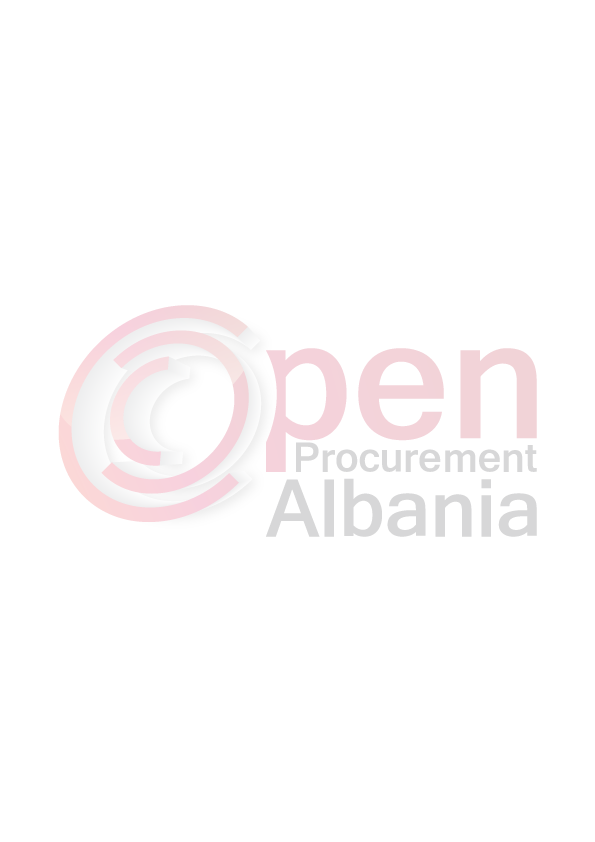 Emri dhe adresa e autoritetit kontraktorEmri :Ujesjelles Kanalizime Durres sh.aAdresa:L.17 Rr .Dalip PezaTel/Fax:052238329E-mail:info@ukdurres.comFaqja e Internetit:www.ukdurres.comAutoriteti kontraktor do të zhvillojë procedurën e prokurimit me vlerë të vogël me fond limit 345’000 ( Treqind e dyzete e pese mije) Leke pa  TVSH, me objekt: Blerje Bileta udhetimi – transport ajror(2 cope)  dhe akomodim ne Hotel me 4 yje (2 dhoma)Data e zhvillimit do të jetë 06.05.2016.,ora 14.30 në adresën www.app.gov.alJeni të lutur të paraqisni ofertën tuaj për këtë objekt prokurimi me këto të dhëna (specifikimet teknike të mallit/shërbimit/punës):Bileta avioni vajtje ardhje Tirane – Gdansk (Poloni) - TiraneNisja eshte ne daten 11maj 2016  nga titana dhe mberritja ne Gdansk  eshte po me daten 11 maj 2016,para ores 15.00 .Kthimi eshte ne daten 14 maj 2016 nga Gdansk (Poloni) dhe mberritja eshte ne Tirane  po ne daten 14 maj 2016 para ores 15.00.Udhetimi te jete me 2 tranzit (Lubjane dhe Varshave)Sasia e nevojshme 2 biletaAkomodimi ne Hotel me 4 yje ne qender te qytetit Gdansk per 3 nete (All inclusive) (2 dhoma)Operatori ekonomik i renditur i pari, përpara se të shpallet fitues, duhet të dorëzojë pranë autoritetit kontraktor (në rastet kur kërkohet), dokumentet si më poshtë:1.2 QKR ,Tregetare dhe historike,ne format origjinal ose kopje te noterizuara .Operatori ekonomik i renditur i pari, duhet të paraqitet pranë autoritetit kontraktor  deri me date 09.05.2016 ora 15.00.Po brenda kesaj date duhet te paraqese bileteat e kerkuara.(data dhe ora e përcaktuar nga autoriteti kontraktor)Afati i lëvrimit të mallit/realizimit të shërbimit/punës do të jetë 24 orenga ora dhe data e shpalljes se fituesit..(te plotësohet nga autoriteti kontraktor)Në ofertën e tij, ofertuesit duhet të paraqesë të dhënat e plota të personit të kontaktit.Afati i likujdimit per mallrat objekt prkurimi do te jete 12 muaj nga data e leshimit te fatures.TITULLARI I AUTORITETIT KONTRAKTOR /OSE PERSONI I AUTORIZUAR PREJ TIJ	_______________________________   DENIS GJONI(emri, mbiemri, firma, vula)